Progression ARTS - CE1A – 2012 / 2013Une sortie au cinéma est prévue au cours de l’année scolaireLes chants de l’année seront ceux choisis pour la chorale de l’écoleArts visuels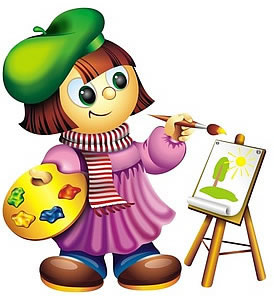 Education musicaleP1Arts plastiques :  Etiquettes porte manteaux Arbre des mains de la classe Araignée 3D J’apprends à dessiner les monstresPhotographie :   autour des portraits de la classe Andy WharolCinéma : PinocchioEcoutes attentivesP2Arts plastiques : l’automne : couleurs chaudes / couleurs froides Arbre d’automne (collectif) Windows Color  J’apprends à dessiner NoëlCinéma : Nikko le petit renneRythme – tempo  A l’orchestra RatataCodagePercussions instrumentales et corporellesP3Arts plastiques :  Kandinsky – trente Arbre d’hiver (Collectif) J’apprends à dessiner la montagneCinéma : Merlin l’enchanteurBruitagesCodagesP4Arts plastiques :  poissons d’avril+ fête des mères Keith Haring Arbre de printemps (collectif) J’apprends à dessiner la familleCinéma : Mon voisin Totoro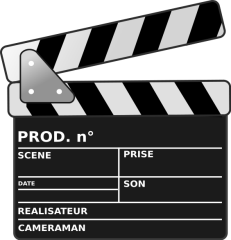 Les familles d’instruments Ecoute de Pierre et le loup et / ou Piccolo saxoP5Arts plastiques :  Matisse – Polynésie, la mer  animaux ds la jungle : d. rousseau Arbre d’été (collectif) Dessin d’un paon   + fête des pèresPhotographie : Land ArtCinéma : le thaumatrope et le flipbookMusiques du monde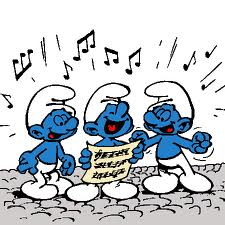 